МУНИЦИПАЛЬНОЕ ОБЩЕОБРАЗОВАТЕЛЬНОЕ УЧРЕЖДЕНИЕ СРЕДНЯЯ ОБЩЕОБРАЗОВАТЕЛЬНАЯ ШКОЛА с.БОЛЬШАЯ ИЖМОРА 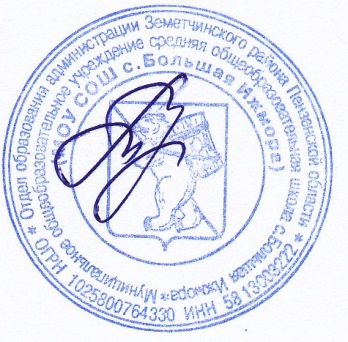 Положениеоб организации пропускного режима и правилах поведения посетителей1. Общие положения1.1. Настоящее Положение разработано на основании Регламента образовательных организаций в соответствии с Федеральным законом от 29.12.2012 № 273-ФЗ "Об образовании в Российской Федерации" в редакции от 25 июля 2022 года,  Федерального закона от 06.03.2006 № 35-ФЗ «О противодействии терроризму» с изменениями на 26 мая 2021 года, Методических рекомендаций по участию в создании единой системы обеспечения безопасности образовательных учреждений РФ, утвержденных письмом Министерства образования и науки РФ от 04.06.2008 г. № 03-1423 «О методических рекомендациях», Приказа Министерства труда и социальной защиты Российской Федерации от 30 июля 2015 г. N 527н «Об утверждении порядка обеспечения условий доступности для инвалидов объектов и предоставляемых услуг в сфере труда, занятости и социальной защиты населения, а также оказания им при этом необходимой помощи», иными федеральными законами. 1.2. Данное Положение об организации пропускного режима (далее – Положение) определяет порядок прохода обучающихся, сотрудников, посетителей в помещение организации, осуществляющей образовательную деятельность, устанавливает контрольно-пропускной режим для обучающихся школы, для родителей (законных представителей), для работников школы, для вышестоящих организаций, проверяющих лиц и других посетителей школы, для лиц с ограниченными возможностями здоровья, а также для автотранспортных средств, регулирует организация и порядок производства ремонтно-строительных работ в здании и помещениях школы, представляет порядок пропуска и порядок эвакуации на период чрезвычайных ситуаций и ликвидации аварийной ситуации.1.3. Целью настоящего Положения является установление надлежащего порядка работы и создание безопасных условий для обучающихся и сотрудников организации, осуществляющей образовательную деятельность, а также исключения возможности проникновения посторонних лиц, выноса служебных документов и материальных ценностей, иных нарушений общественного порядка.1.4. Контрольно-пропускной режим — совокупность мероприятий и правил, исключающих возможность несанкционированного прохода лиц, проезда транспортных средств, проноса (провоза) имущества на территорию или с территории школы. Контрольно-пропускной режим в помещение школы предусматривает комплекс специальных мер, направленных на поддержание и обеспечение установленного порядка деятельности школы и определяет порядок пропуска обучающихся и сотрудников школы, граждан в административное здание. 1.5. Охрана помещений осуществляется сотрудниками организации, осуществляющей образовательную деятельность (сторож);1.6. Ответственность за осуществление контрольно-пропускного режима в школе возлагается на: директора школы (или лица, его замещающего),учителя, выполняющего обязанности завхоза (при отсутствии должности в штатном расписании);уборщика служебного помещения (при отсутствии должности вахтера, охранника в штатном расписании) (далее – вахтер).1.7. Контроль за соблюдением контрольно-пропускного режима участниками образовательной деятельности в школе возлагается на: учителя, выполняющего обязанности завхоза (при отсутствии должности в штатном расписании), дежурного учителя; 1.8. Выполнение требований настоящего Положения обязательно для всех сотрудников, постоянно или временно работающих в школе, обучающихся и их родителей, всех юридических и физических лиц, осуществляющих свою деятельность или находящихся по другим причинам на территории школы. 1.9. Сотрудники образовательной организации, обучающиеся и их родители должны быть ознакомлены с настоящим Положением. В целях ознакомления посетителей общеобразовательной организации с пропускным режимом и правилами поведения настоящее Положение размещается на информационных стендах в холле первого этажа здания школы и на официальном сайте школы.2. Порядок прохода обучающихся, сотрудников, посетителей в помещение организации, осуществляющей образовательную деятельность2.1. Пропускной режим в здание обеспечивается техническим работником.2.2. Обучающиеся, сотрудники организации и посетители проходят в здание через центральный вход.2.3. Центральный вход в здание закрыт в рабочие дни и в выходные с 19.00 ч. до 07.30 ч., в нерабочие праздничные дни - постоянно. 2.4. Открытие/закрытие дверей центрального входа в указанное время осуществляется техработником. 3. Контрольно-пропускной режим для обучающихся школы 3.1. Вход в здание образовательной организации обучающиеся осуществляют по спискам, которые оформляются классным руководителем. 3.2. Начало занятий в школе в 08 ч. 30 мин. Обучающиеся допускаются в здание школы в 08 ч. 00 мин. Обучающиеся обязаны прибыть в школу не позднее 08 ч. 20 мин.3.3. В отдельных случаях по приказу директора школы занятия могут начинаться с нулевого, второго (и далее) урока (во всех случаях обучающиеся должны прийти в школу не позднее, чем за 10 минут до начала занятий). 3.4. В случае опоздания без уважительной причины обучающиеся пропускаются в школу с разрешения дежурного учителя или классного руководителя. 3.5. Уходить из школы до окончания занятий обучающимся разрешается только на основании личного разрешения учителя, медицинского работника или представителя администрации. 3.6. Выход обучающихся на уроки физкультуры, технологии, на экскурсии осуществляется только в сопровождении учителя. 3.7. Члены кружков, секций и других групп для проведения внеклассных и внеурочных мероприятий допускаются в школу согласно расписанию занятий и при сопровождении учителя. 3.8. Проход обучающихся в школу на дополнительные занятия после уроков возможен по расписанию, представленному учителем дежурному учителю.3.9. Во время каникул обучающиеся допускаются в школу согласно плану мероприятий с учащимися на каникулах, утвержденному директором школы. 3.10. В случае нарушения дисциплины или правил поведения обучающиеся могут быть доставлены к дежурному учителю, классному руководителю, администрации школы.4. Контрольно-пропускной режим для работников школы 4.1. Директор организации, осуществляющей образовательную деятельность, его заместители и другие сотрудники могут проходить и находиться в помещениях школы в любое время суток, а также в выходные и праздничные дни, если это не ограничено текущими приказами ответственного за контрольно-пропускной режим. 4.2. Педагогам рекомендовано прибыть в школу не позднее 8 часов 15 минут. 4.3. В отдельных случаях, в соответствии с расписанием, утвержденным директором школы, уроки конкретного педагога могут начинаться не с первого урока (во всех случаях педагог обязан прийти в школу не позднее, чем за 15 минут до начала урока). 4.4. Учителя, члены администрации обязаны заранее предупредить вахтера о времени запланированных встреч с отдельными родителями, а также о времени и месте проведения родительских собраний.4.5. Остальные работники школы приходят в школу в соответствии с графиком работы, утвержденным директором. 5. Контрольно-пропускной режим для родителей (законных представителей) обучающихся 5.1. Родители могут быть допущены в школу при предъявлении документа, удостоверяющего личность. 5.2. С учителями родители встречаются после уроков или в экстренных случаях во время перемены. 5.3. Для встречи с учителями, или администрацией школы родители сообщают вахтеру фамилию, имя, отчество учителя или администратора, к которому они направляются, фамилию, имя своего ребенка, класс в котором он учится. Вахтер вносит запись в «Журнале учета посетителей». Форма «Журнала учёта посетителей» выглядит следующим образом:5.4. Родителям не разрешается проходить в школу с крупногабаритными сумками. Сумки необходимо оставить на посту дежурного и разрешить дежурному их осмотреть.5.5. Проход в школу родителей по личным вопросам к администрации школы возможен по предварительной договоренности с самой администрацией, о чем вахтер должен быть проинформирован заранее.5.6. В случае незапланированного прихода в школу родителей, вахтер выясняет цель их прихода и пропускает в школу только с разрешения администрации. 5.7. Родители, пришедшие встречать своих детей по окончании уроков, ожидают их на улице или в буферной зоне. Для родителей первоклассников в течение первой четверти учебного года устанавливается адаптивный контрольно-пропускной режим, который оговаривается отдельно классным руководителем на родительских собраниях согласно приказу директора.6. Контрольно-пропускной режим для вышестоящих организаций, проверяющих лиц и других посетителей школы 6.1. Лица, не связанные с образовательной деятельностью, посещающие школу по служебной необходимости, пропускаются при предъявлении документа, удостоверяющего личность, по согласованию с директором школы или лицом его, заменяющим с записью в «Журнале учета посетителей».6.2. Должностные лица, прибывшие в школу с проверкой, пропускаются при предъявлении документа, удостоверяющего личность, с уведомлением администрации школы, о чем делается запись в «Журнале регистрации мероприятий по контролю деятельности школы».6.3. Группы лиц, посещающих школу для проведения и участия в массовых мероприятиях, семинарах, конференциях, смотрах и т.п., допускаются в здание школы при предъявлении документа, удостоверяющего личность по спискам посетителей.6.4. В случае возникновения конфликтных ситуаций, связанных с допуском посетителей в здание школы, вахтер действует по указанию директора школы или его заместителя.7. Контрольно-пропускной режим для лиц с ограниченными возможностями здоровья7.1. Для лиц с ограниченным возможностями здоровья (ОВЗ) обеспечивается создание следующих условий доступности объектов в соответствии с требованиями, установленными законодательными и иными нормативными правовыми актами:возможность беспрепятственного входа в общеобразовательную организацию и выхода из нее;возможность самостоятельного передвижения по территории школы, в том числе с помощью работников образовательной организации;сопровождение инвалидов, имеющих стойкие нарушения функции зрения и самостоятельного передвижения по территории объекта;содействие инвалиду при входе в школу и выходе из нее;обеспечение допуска в общеобразовательную организацию собаки-проводника при наличии документа, подтверждающего ее специальное обучение, выданного по форме и в порядке, утвержденных приказом Министерства труда и социальной защиты Российской Федерации от 22 июня 2015 г. N 386н;надлежащее размещение носителей информации, необходимой для обеспечения беспрепятственного доступа инвалидов к объектам и услугам, с учетом ограничений их жизнедеятельности, в том числе дублирование необходимой для получения услуги звуковой и зрительной информации, а также надписей, знаков и иной текстовой и графической информации знаками, выполненными рельефно-точечным шрифтом Брайля и на контрастном фоне.8. Контрольно-пропускной режим для автотранспортных средств 8.1. Ворота для въезда автотранспорта на территорию школы открывает сторож по согласованию с директором школы. 8.2. Порядок въезда-выезда автотранспорта на территорию школы устанавливается приказом директора организации, осуществляющей образовательную деятельность. Допуск без ограничений на территорию школы разрешается школьному автомобильному транспорту и транспорту экстренных и аварийных служб: скорой медицинской помощи, пожарной охраны, управления ГО и ЧС, управления внутренних дел при вызове их администрацией школы. Допуск указанного автотранспорта, прибывшего по заявке администрации, осуществляется при получении у водителей сопроводительных документов (письма, заявки, наряда и пр.) и документов, удостоверяющих личность водителя. 8.3. Парковка автомобильного транспорта на территории школы и у ворот запрещена, кроме указанного в п. 8.2. 9. Организация и порядок производства ремонтно-строительных работ в здании и помещениях организации, осуществляющей образовательную деятельность9.1. Рабочие и специалисты ремонтно-строительных организаций пропускаются в помещения школы вахтером, для производства ремонтно-строительных работ по распоряжению директора или на основании заявок, подписанных руководителем вышестоящими организациями. 10. Порядок пропуска на период чрезвычайных ситуаций и ликвидации аварийной ситуации 10.1. Пропускной режим в здание школы на период чрезвычайных ситуаций ограничивается. 10.2. После ликвидации чрезвычайной (аварийной) ситуации возобновляется обычная процедура пропуска. 11. Порядок эвакуации посетителей, работников и сотрудников школы из помещений и порядок их охраны 11.1. Порядок оповещения, эвакуации посетителей, работников и сотрудников из помещений школы при чрезвычайных ситуациях (пожар, стихийное бедствие, информация об угрозе совершения террористического акта и др.) и порядок их охраны разрабатывается директором совместно с ответственными за ведение работы по антитеррору, охране и безопасности труда, пожарной и электробезопасности. Источник: https://ohrana-tryda.com/node/192511.2. По установленному сигналу оповещения все посетители, работники и сотрудники, а также работники, осуществляющие ремонтно-строительные работы в помещениях школы, эвакуируются из здания в соответствии с планом эвакуации находящимся в помещении школы на видном и доступном для посетителей месте. Пропуск посетителей в помещения школы прекращается. Сотрудники школы и ответственные лица принимают меры по эвакуации и обеспечению безопасности находящихся в помещениях людей. По прибытии сотрудников соответствующей службы для ликвидации чрезвычайной ситуации обеспечивают их беспрепятственный пропуск в здание школы. 12. Заключительные положения12.1. Настоящее Положение об организации пропускного режима и правилах поведения посетителей является локальным нормативным актом, принимается на Педагогическом совете школы и утверждается (либо вводится в действие) приказом директора организации, осуществляющей образовательную деятельность.12.2. Все изменения и дополнения, вносимые в настоящее Положение, оформляются в письменной форме в соответствии действующим законодательством Российской Федерации.12.3. Положение об организации пропускного режима образовательной организации принимается на неопределенный срок. Изменения и дополнения к Положению принимаются в порядке, предусмотренном п.12.1. настоящего Положения.12.4. После принятия Положения (или изменений и дополнений отдельных пунктов и разделов) в новой редакции предыдущая редакция автоматически утрачивает силу.ПРИНЯТОна педагогическом советеМОУ СОШ с.Большая ИжмораПротокол №    1    т от «    30   »    08     2022 г.УТВЕРЖДАЮ        Директор МОУ СОШ с.Большая Ижмора                               _________   Т.А.ЧичвархинаПриказ № 73/1 от « 31»    08     2022 г.№ п/пФИО, организация, документЦель визитаВремя прибытияВремя убытияПримечания123456